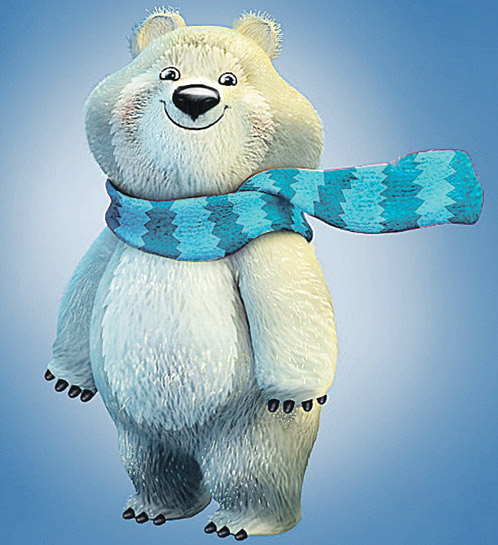 Отдел образования администрации Кировского районаМКУДПО «ГЦРО» в Кировском районеМуниципальное казенное дошкольное образовательное учреждение города Новосибирска «Детский сад № 275 комбинированного вида»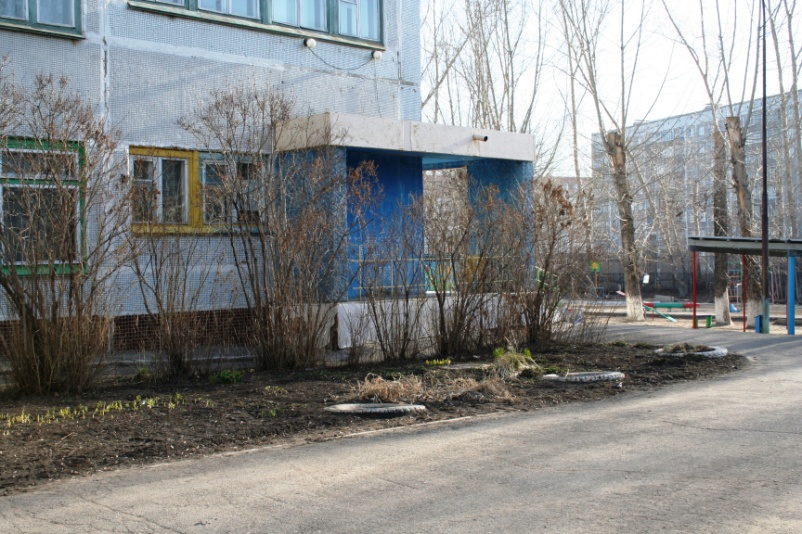               РАЙОННОЕ МЕТОДИЧЕСКОЕ ОБЪЕДИНЕНИЕПЕДАГОГОВ-ПСИХОЛОГОВДОШКОЛЬНЫХ УЧРЕЖДЕНИЙ                                              Новосибирск 2017РАЙОННОЕ МЕТОДИЧЕСКОЕ ОБЪЕДИНЕНИЕПЕДАГОГОВ-ПСИХОЛОГОВДОШКОЛЬНЫХ УЧРЕЖДЕНИЙТема: «Способы и направления поддержки детской инициативы в соответствии с ФГОС ДО».Дата проведения: 08.02.2017Время проведения: 10.00-13.00Место проведения: МКДОУ д/с № 275Регистрация участников: 10.00-10.30ПЛАН РАБОТЫ ЗАСЕДАНИЯ«Способы и направления поддержки детской инициативы в соответствии с ФГОС ДО».Гусельникова Юлия Анатольевна,методист МКУДПО «ГЦРО» в Кировском районе 2.  «Совместная деятельность педагога-психолога и воспитателя подготовительной группы по подготовке детей к обучению в школе в контексте ФГОС ДО»                            Денцель Наталья Николаевна,                            воспитатель  МКДОУ д/с № 2753. «Диагностика школьной зрелости»            Хакимова Кристина Викторовна, педагог-психолог МКДОУ д/с № 455.4.  «Организация и методы диагностической работы педагога-психолога в дошкольном учреждении в рамках ФГОС ДО» Худоян Наталья Викторовна,педагог-психолог МКДОУ д/с № 275Руководитель РМО5.  Организационные вопросы. Худоян Наталья Викторовна,педагог-психолог МКДОУ д/с № 275Руководитель РМО